	Wotton-under-Edge Town Council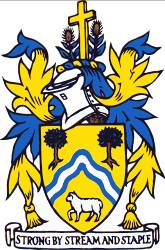 NOTICE OF WOTTON-UNDER-EDGE TOWN COUNCIL MEETING MONDAY 21st June 2021 AT 7PMPUBLIC AND PRESS ARE WELCOME TO ATTENDA meeting of the Town Council to be held on Monday 21st June 2021 at 7pm in the Coombe Suite at the Civic Centre. Please follow the COVID arrangements of social distancing, wearing masks, and washing hands. Please note that windows will be open for fresh air and ventilation. Members are reminded that the Council has a general duty to consider the following matters in the exercise of any of its functions: the Code of Conduct and the 7 Principles of Public Life, Equal Opportunities (race, gender, sexual orientation, marital status and any disability) Crime and Disorder, Health and Safety, and Human RightsA DurnTown Clerk											 15th June 2021AGENDATo receive Apologies for absenceTo receive Declarations of Interest and DispensationsPublic Forum (20 minutes)Members of the public can make representations, raise questions, or submit comments for 2 minutes unless directed otherwise by the Chairman. To receive reports from County Councillor and District Councillors To approve the Minutes of the meeting of 17th May 2021. Chairman’s Announcements - to receive report from the Chairman. Annual Governance and Accountability Return 2020/21a)	To note final annual accounts for Financial Year ending March 2021.b)	To receive and approve internal audit report.c) To complete and approve Annual Governance Statement section 1. d) To approve Section 2 Accounting Statements of AGAR form.AccountsTo consider quotes and approve contractor for phones and broadband.To agree earmarking of funds.*To note price increases for Suez waste disposal contracts from 1st June 2021: Recycling sacks £2.42 (previously £2.30); General waste bin £11.52 (previously £10.97).To approve subscription renewal to Rural Services Partnership at a cost of £130.00 plus VAT. To approve purchase/fitting of tow bar to council vehicle at a cost of £373.25 including VAT.Budget 2021 – To note report.To approve June accounts for paymentElection of Membership to Committees and Partnerships:Allotments (previously 5 Cllrs plus co-opted members)PROW/Amenity Areas (previously 5 Cllrs plus co-opted members)Town Regeneration Partnership (previously 6 Cllrs plus co-opted members) Finance & Special Purposes (previously 5 Cllrs, including Chairman and Vice-Chairman)Strategic Planning Working Group (terms of reference to be approved)Appointment of Representatives to organisations (1 Councillor rep. required unless otherwise stated).Wotton & District Rec Trust (5 Councillors)Beaumont-le-Roger Society (2 Councillors)Wotton Youth Partnership (4 Councillors).Wotton-under-Edge General Charities (4 Councillors)Wotton-under-Edge Combined Charities (2 Councillors)Wotton Community Sports Foundation Snow Warden (2 Councillors)Water Course Warden (2 Councillors)Synwell Playing Fields Committee Wotton-under-Edge Swimming Pool Wotton in Bloom (2 councillors)Rural Services PartnershipWotton Walking Festival Greenway GroupGloucestershire Market Towns ForumWotton Area Climate Action Network (WACAN) Town and Parish Council Information Network  Appointment to Working Groups*Car Park WG (6 Councillors)Climate Change WG (All Councillors)Old Town Toilets WG (6 Councillors)Remembrance Parade WG (5 Councillors)Roadways Condition WG (All Councillors)Town Hall Repairs WG (6 Councillors) Policies/ProceduresTo note the policy review schedule.Marchesi Walk – Tree Planting/SculptureTo consider suggestions for tree planting and sculpture carving of tree stump.Town Council VideoTo review the Thank You video and agree actionsTo agree to holding informal business and training meetingsWotton BusinessesTo discuss proposal bids for the Welcome Back FundTo discuss proposals for supporting local businesses and agree actionsStreet NamingTo agree the street naming for the development of land south of Symn LaneTo receive reports on:Town Hall renovationOld Town toiletsConsultations – To agree response to:Boundary Commission consultation and agree responseMarket Town Group – State of your Town Centre 2021 Survey Draft Statement of Principles (Gambling Act 2005) January 2022 to January 2025 Stroud District Local Plan – Pre-Submission Draft Stroud District Local Plan www.stroud.gov.uk/localplanreviewGAPTC AGM on 24th July 2021To note the GAPTC AGM and agree attendance. Clerk’s Report 	May 2021.CorrespondenceBrochures/Newsletters for information only: Brief reports from Councillors Footpaths Committee, Special Purposes Committee, Allotments Committee, Wotton Youth Partnership, Town Regeneration, Sports Foundation, Wotton Pool, Heritage Centre and any other meetings attended.EXEMPT ITEMS: Prior to consideration of the following agenda items, councillors are invited to pass the following resolution: Pursuant to the provisions of the Public Bodies (admissions to Meetings) Act 1960 (as extended by S100 of the Local Government Act 1972), the Press and Public be excluded from the meeting for the following items of business on the grounds that its consideration would involve the disclosure of exempt informationTo receive a report on the former play area of Hill Road and agree actionsTo receive a staffing report and agree actions Members are reminded that the Council has a general duty to consider the following matters in the exercise of any of its functions: Equal Opportunities (race, gender, sexual orientation, marital status and any disability), Crime and Disorder, Biodiversity, Health & Safety and Human Rights. Useful Numbers Highways Maintenance – Freephone 08000 514514 Highways & Streetlighting email – highways@gloucestershire.gov.uk  Non-urgent Police calls – 101Clerk to the Council Ms A Durn Council Offices, Civic Centre, 2 Gloucester Street, Wotton-under-Edge, GL12 7DN Tel: 01453 843210   Email: clerk@wotton-under-edge.comWebsite: www.wotton-under-edge.com Office Hours: Monday, Wednesday, Friday 9am to 12.30pmWotton-under-edge Town Trust Reg Charity No.203466